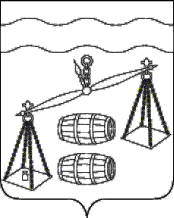 Администрация сельского поселения 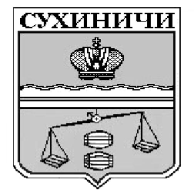 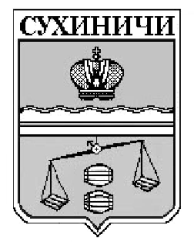 «Деревня Субботники»Сухиничский районКалужская областьПОСТАНОВЛЕНИЕОб отмене постановления администрацииСП «Деревня Субботники» Руководствуясь Федеральным законом от 06.10.2003 N 131-ФЗ "Об общих принципах организации местного самоуправления в Российской Федерации", в связи с приведением в соответствие нормативных правовых актов органов местного самоуправления, руководствуясь Уставом сельского поселения «Деревня Субботники», администрация сельского поселения «Деревня Субботники»  ПОСТАНОВЛЯЕТ:Постановление администрации сельского поселения «Деревня Субботники» от 10.11.2020 №36 «Об утверждении Порядка присвоения, изменения и аннулирования адресов на территории сельского поселения «Деревня Субботники» отменить. 2. Данное постановление вступает в силу после обнародования.     3. Контроль за исполнением настоящего постановления оставляю за собой.Глава администрацииСП «Деревня Субботники»                                           А.В. КарханинаОт 17.05.2021г.                          № 18